Automotive Technology 6th EditionChapter 28 – Engine Removal and DisassemblyLesson PlanCHAPTER SUMMARY: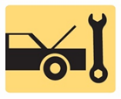 1. Engine repair options, engine removal, and engine disassembly2. Disassembly of the short block and rotating engine assemblies removal3. Cylinder head disassembly_____________________________________________________________________________________OBJECTIVES: 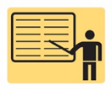 1. Discuss the different engine repair options. 2. Explain the engine removal procedure. 3. Explain the engine disassembly procedure. 4. Explain disassembly of the short block, rotating engine assemblies removal, and cylinder head disassembly. ____________________________________________________________________________________RESOURCES: (All resources may be found at http://www.jameshalderman.com) Internet access required to hyperlink.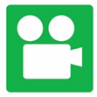 1. Task Sheet ASE (A1-A-10) P-3: Remove and Reinstall Engine2. Task Sheet ASE (A1-B-1) P-1: Remove Cylinder Head(s) and Inspect3. Task Sheet ASE (A1-C-2) P-1: Engine Disassembly4. Task Sheet ASE (A1-C-4) P-2: Cylinder Wall Inspection5. Task Sheet ASE (A1-A-7) P-1: Block Thread Inspection and Correction6. Chapter PowerPoint 7. Chapter Crossword Puzzle and Word Search8. Videos: (A1) Engine Repair Videos9. Animations: (A1) Engine Repair Animations____________________________________________________________________________________ACTIVITIES: 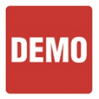 1. Task Sheet ASE (A1-A-10) P-3: Have students complete Remove and Reinstall Engine Task Sheet.2. Task Sheet ASE (A1-B-1) P-1: Have students complete Remove Cylinder Head(s) and Inspect Task Sheet.3. Task Sheet ASE (A1-C-2) P-1: Have students complete Engine Disassembly Task Sheet.4. Task Sheet ASE (A1-C-4) P-2: Have students complete Cylinder Wall Inspection Task Sheet.5. Task Sheet ASE (A1-A-7) P-1: Have students complete Block Thread Inspection and Correction Task Sheet.        _____________________________________________________________________________________ASSIGNMENTS: 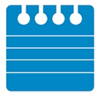 1. Chapter crossword and word search puzzles. 2. Complete end of chapter 10 question quiz. _____________________________________________________________________________________CLASS DISCUSSION: 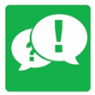 1. Review and group discussion chapter Frequently Asked Questions and Tech Tips sections. 2. Review and group discussion of the five (5) chapter Review Questions._____________________________________________________________________________________Automotive Technology 6th EditionChapter 28 – Engine Removal and DisassemblyLesson PlanNOTES AND EVALUATION: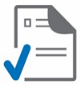 _____________________________________________________________________________________